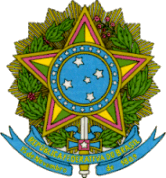 SERVIÇO PÚBLICO FEDERALMEC – SETECINSTITUTO FEDERAL DE EDUCAÇÃO, CIÊNCIA E TECNOLOGIA DE MATO GROSSO – Campus Cuiabá Bela VistaPRÓ-REITORIA DE PESQUISA E INOVAÇÃOPROGRAMA DE PÓS-GRADUAÇÃO EM CIÊNCIA E TECNOLOGIA DE ALIMENTOSAPROVEITAMENTO DE CRÉDITO/DISCIPLINAALUNO(A): ___________________________________________MATRÍCULA: ______________PROGRAMA: _________________________________ NÍVEL: ___________________________DISCIPLINA:___________________________________________________________________PROFESSSOR(A) RESPONSÁVEL:_________________________________________________SEMESTRE/ANO: _______________PARECER: ________________________________________________________________________________________________________________________________________________________________________________________________________________________________________________________________________________________________________________________________________________________________________________________________________________________________________________________________________________________________________________________________________________________________________________________________________________________________________________________________________________________________________________________________________________________________________________________________________________________________________________________________________________________________________________________________________________________________________________________________________________________________________________________________________________________________________________________________________________________________________________________________________	DEFERIDO (  ) 					INDEFERIDO (  )Data: ___/____/______ 			_____________________________					Assinatura do Professor(a) Responsável pela Disciplina